Městská knihovna Horní Cerekev pořádácestovatelskou přednášku s promítáním povídat a na vaše otázky odpovídat vám o západu USA budouMarie a františek jedličkovi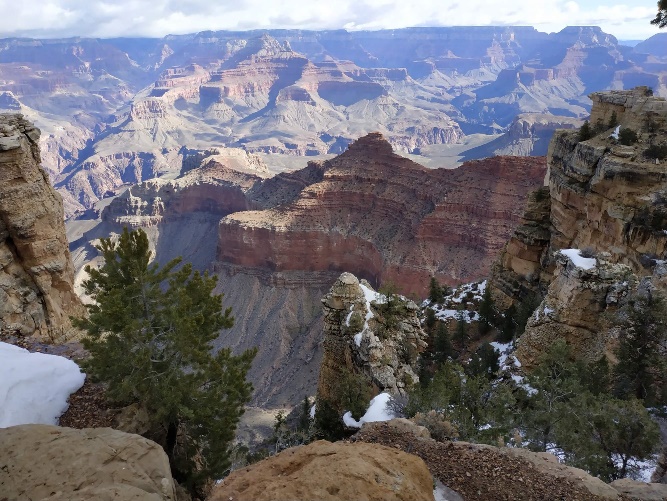 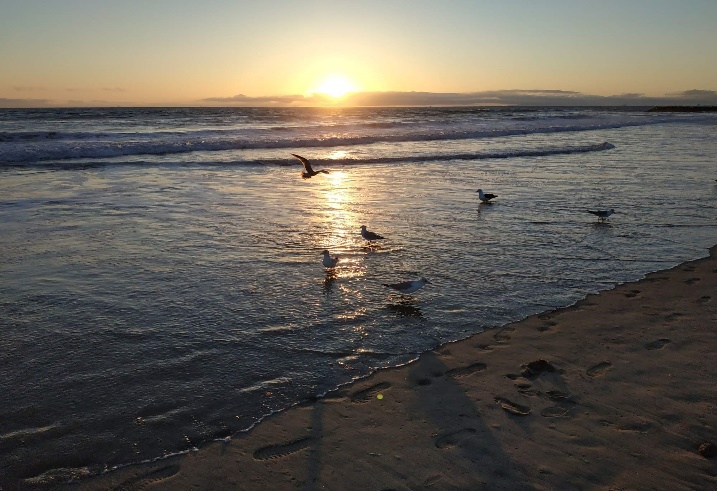 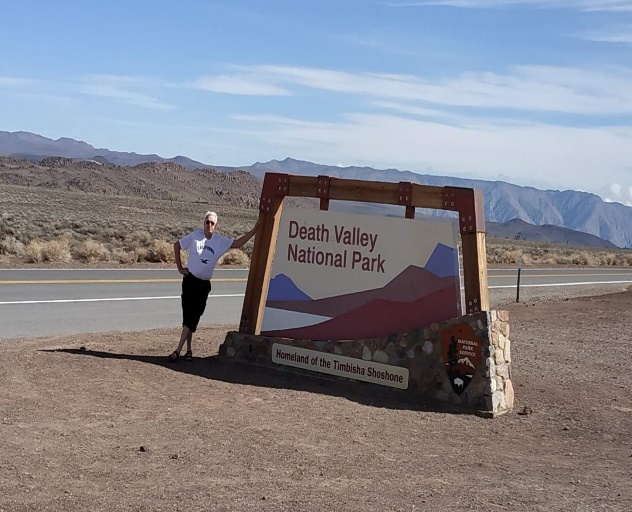 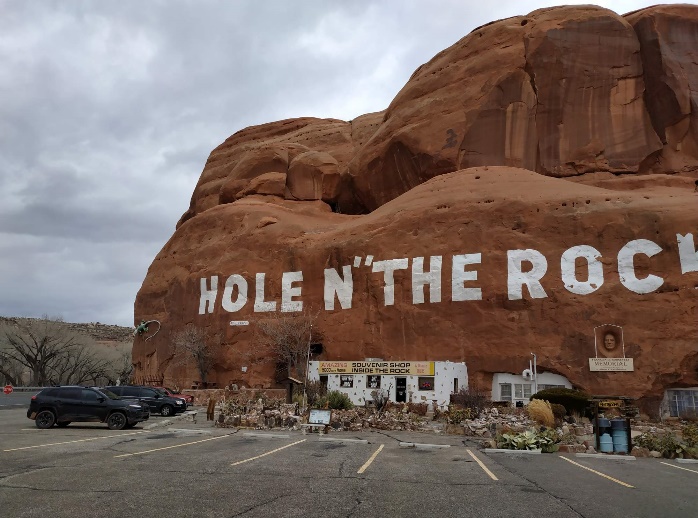 Pátek 18. října 2019Kulturní dům Horní Cerekev od 17.00 hodin